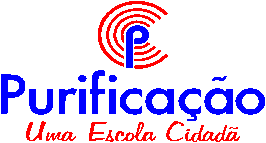 Semana de 23 a 27 de Outubro23.10.2023Linguagem: Revisão do alfabeto; Contação de histórias.Atividade de sala: Vídeos educativos.Atividade de casa: Caderno de Atividade página 74.Matemática: Noção de Igual = e diferente ≠. Sociedade: Alimentação saudável.24.10.2023Linguagem: identificação das letras do alfabeto;Atividade de sala: Vídeos educativos.Atividade de casa: Caderno de atividade página 75Matemática: Noção de Igual = e diferente ≠.  .Sociedade: Alimentação saudável.25.10.2023Linguagem: Alfabeto; Contação de histórias.Natureza: Alimentação saudável. Atividade de casa: Caderno de atividade página 156.Matemática: Noção de Igual = e diferente ≠.26.10.2023Linguagem: Alfabeto.Matemática: Noção de Igual = e diferente ≠.Sociedade: Alimentação saudável: Frutas.Atividade de casa: Caderno de atividade páginas 157.27.10.2023Linguagem: Musicalização; Coordenação motora.Atividade de casa: Caderno de atividade página 76.Matemática: Noção de Igual = e diferente ≠..Artes: Pintura sobre o dia da árvore.Atividade de sala: caderno de desenho (pintura livre).